รายงานการประชุมคณะผู้บริหารและหัวหน้าส่วนงานเทศบาลนครขอนแก่นครั้งที่  2/2560วันที่  29  มีนาคม  2560  เวลา  09.30 น.ณ  ห้องประชุมนครเป็งจาล  อาคารป้องกัน  ชั้น 2  เทศบาลนครขอนแก่น---------------------------------------- ผู้เข้าประชุมนายธีระศักดิ์	ฑีฆายุพันธุ์		นายกเทศมนตรีนครขอนแก่น	ประธานที่ประชุมนายธวัชชัย	รื่นรมย์สิริ		รองนายกเทศมนตรีนครขอนแก่นนายจุลนพ	ทองโสภิต		รองนายกเทศมนตรีนครขอนแก่นนางสาวช่อผกา  	เครือทองสี		เลขานุการนายกเทศมนตรีดร.กฤษณวรุณ	ไชยนิจ		ปลัดเทศบาลนครขอนแก่นนางกฤษณา	แสนสอาด		รองปลัดเทศบาลนครขอนแก่นนายอดิศักดิ์  	สมจิตต์		หัวหน้าสำนักปลัดเทศบาลนางรุ่ง	วิศิษฐารักษ์		ผู้อำนวยการสำนักการคลังนางเบญญาภา	พัชรพิบูลชัย		ผู้อำนวยการส่วนบริหารการคลังนายทศพล	วงษ์อาษา		ผู้อำนวยการส่วนทรัพยากรธรรมชาติฯนายอภิชาติ	วิศิษฐารักษ์		ผู้อำนวยการส่วนควบคุมการก่อสร้างฯนายธวัชชัย	วนาพิทักษ์กุล		ผู้อำนวยการส่วนการโยธานายจรูญ	โชติประดับ		รองผู้อำนวยการสำนักการศึกษานางสาวศิริกัลยา	โพธิจันทร์		ผู้อำนวยการสำนักการสาธารณสุขฯนางสาวสมพร	ชัยอยุทธ์		ผู้อำนวยการส่วนบริการสาธารณสุขนายทัศนัย	ประจวบมอญ		ผู้อำนวยการส่วนส่งเสริมการสาธารณสุขฯนางวรพรรณ	ธุลีจันทร์		ผู้อำนวยการกองวิชาการและแผนงานนางสุรางค์	พาน้อย		ผู้อำนวยการสำนักสวัสดิการสังคมนางวทัญญุตา	ธวัชโชติ		ผู้อำนวยการส่วนสังคมสงเคราะห์นางภัทรวดี	ปรินแคน		ผู้อำนวยการส่วนพัฒนานายสมศักดิ์	วิไลแก้ว		ผู้อำนวยการสถานศึกษา รร.ท.สวนสนุกนางสาวจินตนา	ภูจอมจิตร		รองผู้อำนวยการสถานศึกษา รร.ท.สวนสนุกนางวิไลวรรณ	สาธิตสมิตพงษ์	รองผู้อำนวยการสถานศึกษา รร.ท.สวนสนุกนางยุภาพร	โฆษิตพิมาณเวช	รองผู้อำนวยการสถานศึกษา รร.ท.วัดกลางนางสาวชุตินธร	หัตพนม		รองผู้อำนวยการสถานศึกษา รร.ท.คุ้มหนองคูนายทวีศักดิ์	พรมมงคล		รองผู้อำนวยการสถานศึกษา รร.ท.บ้านโนนทันนายประชารัตน์	โนนทนวงษ์		รองผู้อำนวยการสถานศึกษา รร.ท.บ้านหนองใหญ่นางสาวสมหวัง	รอดไธสง		รองผู้อำนวยการสถานศึกษา รร.ท.บ้านโนนหนองวัดนางสาววัชรา	ภักดียิ่ง		ผู้อำนวยการสถานศึกษา รร.ท.บ้านโนนชัยนางภัททิรา	ชำกรม		รองผู้อำนวยการสถานศึกษา รร.ท.บ้านโนนชัยนางเนื่องนิตย์	พาลี			ผู้อำนวยการสถานศึกษา รร.ท.บ้านหนองแวงนายกมลพงษ์	ทองดีนอก		รองผู้อำนวยการสถานศึกษา รร.ท.บ้านหนองแวงนายวิชิน	หมื่นศรีจูม		ผู้อำนวยการสถานศึกษา รร.ท.บ้านสามเหลี่ยมนางสาวพูลผล	ชาญวิรัตน์		รองผู้อำนวยการสถานศึกษา รร.ท.บ้านสามเหลี่ยมนายวรวุฒิ	อันปัญญา		รองผู้อำนวยการสถานศึกษา รร.ท.บ้านสามเหลี่ยมนายพัฒนา	ยอดสะอึ		ผู้อำนวยการสถานศึกษา รร.ท.บ้านตูมนางบุณยนุช	บุญปัญญาวัฎ		รองผู้อำนวยการสถานศึกษา รร.ท.บ้านตูมนางช่อเอื้อง	ฤกษ์รุจิพิมล		ผู้อำนวยการสถานศึกษา รร.ท.บ้านศรีฐานนายยุทธศักดิ์	ไชยศรีหา		รองผู้อำนวยการสถานศึกษา รร.ท.บ้านศรีฐานนางสาวสายสุดา	ฤทธิยงค์		รองผู้อำนวยการสถานศึกษา รร.ท.บ้านศรีฐานนางวรารัตน์	ขลิบเงิน		ผู้จัดการสถานธนานุบาล  แห่งที่ 1นางสุวิมล	วิดแมน		ผู้จัดการสถานธนานุบาล  แห่งที่ 2นางสาวอมรา	โกศลสุรภูมิ		หัวหน้าฝ่ายการประชุมและกิจการสภานางดลฤดี 	ประจักษ์เมือง		หัวหน้าฝ่ายอำนวยการนางนวลจันทร์	พงษ์เพียจันทร์	หัวหน้าฝ่ายสำนักเลขานุการฯนางนงนุช 	ศรีวรกุล		หัวหน้าฝ่ายบริหารงานทั่วไปนางนุชนภา	ขันธ์เครือ		หัวหน้าฝ่ายส่งเสริมการมีส่วนร่วมฯนายวินัย	ศุภรัตน์ภิญโญ		รักษาการในตำแหน่งหัวหน้าฝ่ายส่งเสริมระบบการขนส่งฯนายสนิทด้า	นันบุญมา		รักษาการในตำแหน่งหัวหน้าฝ่ายป้องกันฯนายไพย์จิตย์	แสนอาจ		หัวหน้างานกู้ภัยและบรรเทาสาธารณภัยนายอนิรุตติ์	งามโรจน์		หัวหน้างานระบบความปลอดภัยนายโยธิน	อุทัยแสน		หัวหน้างานป้องกันและระงับอัคคีภัยจ่าเอกโกศล	โขมณี		หัวหน้างานฝึกอบรมฯนางสาวกาญจนา	สอนสูงเนิน		นักทรัพยากรบุคคลชำนาญการนางสาวทิพวรรณ	แกล้วกล้าหาญ	นักทรัพยากรบุคลลชำนาญการนางสาวกนกรจ	ชัยนิติกุล		นักทรัพยากรบุคคลชำนาญการนายนฤพนธ์  	สอนบุญมา		นักทรัพยากรบุคคลชำนาญการจ่าเอกนิตินัย	แก้ววิเศษ		เจ้าพนักงานงานเทศกิจชำนาญการนายทวีทรัพย์	ลอยนอก		นิติกรชำนาญการนายโกวิทย์	หรีกประโคน		นักจัดงานทะเบียนและบัตรชำนาญการนายบุญคง	ภูน้ำเงิน		เจ้าพนักงานป้องกันและบรรเทาสาธารณภัยชำนาญงานนายอนุชา  	ออกประเสริฐ		เจ้าพนักงานป้องกันและบรรเทาสาธารณภัยชำนาญงานจ่าสิบเอกสันต์	ศรีโนนชัย		เจ้าพนักงานป้องกันและบรรเทาสาธารณภัยชำนาญงานนายอเนก	โรงชัยภูมิ		เจ้าพนักงานป้องกันและบรรเทาสาธารณภัยชำนาญงานนายอนุสรณ์ 	สารสม		เจ้าพนักงานป้องกันและบรรเทาสาธารณภัยชำนาญงานว่าที่ ร.ต.อาทิตย์	พรหมศิริ		เจ้าพนักงานป้องกันและบรรเทาสาธารณภัยชำนาญงานนางกานต์พิชชา	มะนิยม		นักพัฒนาชุมชนชำนาญการนางบุหงา	ตราชู			นักวิเคราะห์นโยบายและแผนปฏิบัติการนางสุกัลยา	บริบูรณ์		นักวิชาการเงินและบัญชีปฏิบัติการนายยศศักดิ์	สกุลพานิช		เจ้าพนักงานธุรการปฏิบัติงานนางฐิติญาพัณ	พีระธันยากานต์	นักจัดการงานทั่วไปปฏิบัติการนางวิภาวดี  	เตียวยืนยง		เจ้าพนักงานธุรการปฏิบัติงานสิบโทธชายุธ	ซังยัง			เจ้าพนักงานธุรการปฏิบัติงานนายภูริวัตน์	แหลมทอง		หัวหน้าฝ่ายวิชาการและแผนงานนางสกาวรัตน์	นันบุญมา		รักษาการหัวหน้าฝ่ายอำนวยการนางวราภรณ์	ยะรี			หัวหน้าฝ่ายการเงินและบัญชีนางดรุณี	อ่อนน้อย		หัวหน้าฝ่ายพัสดุและทะเบียนทรัพย์สิน	นางนัชชา	ศรีโนนชัย		หัวหน้าฝ่ายพัฒนารายได้นางผกาสร	ไขกัณหา		หัวหน้าฝ่ายผลประโยชน์ฯนางชุติมา	ตรีชาลี		หัวหน้าฝ่ายแผนที่ภาษีและทะเบียนฯนางอนรรฆอร	พรมมี		หัวหน้าฝ่ายระเบียบการคลังจ.อ.จักราวุธ	ลุสมบัติ		เจ้าพนักงานธุรการชำนาญงานนายสุเมธ	ปัตะโน		นักวิชาการจัดเก็บรายได้ชำนาญงานนางภควดี	ศรีอุดร		นักวิชาการจัดเก็บรายได้ชำนาญการนางสาวณัฐปฤตา	ยอดประทุม		นักวิชาการคลังชำนาญการนางศุกลรัตน์	นาชิต		นักวิชาการพัสดุปฏิบัติการนางสาวเอื้องฟ้า	สมปัญญา		เจ้าพนักงานพัสดุปฏิบัติงานนางภัสฑิรา	ยิ้มเจริญศักดิ์		นักวิเคราะห์นโยบายและแผนชำนาญการนางสาวพูลทรัพย์	ศรีเศษ		นักวิชาการคลังชำนาญการนางทัศนันท์	ศรีจันทร์หล้า		เจ้าพนักงานธุรการชำนาญงานนางพีชญา	ปานเหลือ		เจ้าพนักงานการเงินและบัญชีชำนาญงานนางกัลยา	เทพศิลา		นักวิชาการคลังชำนาญการนางธาริดา	อินทนนท์		นักวิชาการจัดเก็บรายได้ชำนาญการนางคณิศร	ประดา		หัวหน้าฝ่ายบริหารงานทั่วไปนายกมลศักดิ์	แก้วมาตย์		หัวหน้าฝ่ายควบคุมอาคารและผังเมืองนางปิยะนุช	ปัญจพรรค์		หัวหน้าฝ่ายจัดการคุณภาพน้ำนายยุติธรรม	น้อยสุวรรณ		หัวหน้าฝ่ายควบคุมอาคารและผังเมืองนายคมสันต์	สอนไว		หัวหน้าฝ่ายจัดการสภาพแวดล้อมด้านวัสดุใช้งานแล้วนายชวลิต	หงส์ยนต์		นักวิชาการสุขาภิบาลชำนาญการพิเศษนายพชร	พลนิกร		นายช่างไฟฟ้าอาวุโสนายอดุลย์	บุญปราการ		นายช่างโยธาอาวุโสนางภาสินี	เพียงพงษา		นักจัดการงานทั่วไปชำนาญการนางสาวณิชาภัทร	สีดาทัน		นักวิเคราะห์นโยบายและแผนชำนาญการนางวิลาสินี	สมานชาติ		รักษาการหัวหน้าฝ่ายส่งเสริมสุขภาพนายเดชา	สิทธิกล		หัวหน้าฝ่ายส่งเสริมอาหารปลอดภัยนางภคอร	ทองสุข		รักษาการหัวหน้าฝ่ายป้องกันและควบคุมโรคนางวราภรณ์	บุญศรี		หัวหน้าฝ่ายบริการสาธารณสุขนางทิพาภรณ์	รุจิรกาล		พยาบาลวิชาชีพนางสาวสุธิดา	อิสระ			หัวหน้างานป้องกันโรคติดต่อนางปิยรัตน์	โชติจิตร์		หัวหน้างานป้องกันและบำบัดยาเสพติดนายสุเวทย์	จิตภักดีบดินทร์	ทันตแพทย์ชำนาญการพิเศษนางอัจฉรา	หงส์แสงไทย		นักวิชาการสุขาภิบาลชำนาญการนายเกียรติระกรานต์	นวลบุญมา		นักวิชาการสุขาภิบาลปฏิบัติการนางสาวสุขกัญญา	ช่อมะลิ		นักวิชาการสุขาภิบาลปฏิบัติการนางสาวพุศรา	บริกูล		นักวิชาการสุขาภิบาลชำนาญการนางวรรณภา	เกียงแก้ว		นักวิชาการสุขาภิบาลชำนาญการนางสาวศิรินารถ	เทียมไธสง		นักวิชาการสุขาภิบาลปฏิบัติการนางสาวฐิติพร	ต่ออำนาจ		นักวิชาการสุขาภิบาลปฏิบัติการนายเดชาชัช	สายเมธางกุร		นักวิชาการสุขาภิบาลปฏิบัติการนางสุทธาทิพย์	เนตรอริยทรัพย์	เจ้าพนักงานสาธารณสุขชำนาญงานนางพรประภา	ลิมานนท์		เจ้าพนักงานการเงินและบัญชีชำนาญการนางงามอนงค์	บุญจิระสวัสดิ์		นักจัดการงานทั่วไปปฏิบัติการนางดวงนภา	สกุลพานิช		เจ้าพนักงานธุรการชำนาญงานนางสุจิตรา	เกียรติบุญสนอง	หัวหน้าฝ่ายส่งเสริมศาสนาฯนางวิจิตรา	เพิ่มพูล		นักวิชาการศึกษาชำนาญการนางสุดารัตน์	อนุศักดากุล		เจ้าพนักงานธุรการชำนาญงานนางเนตรนภา	คลังสิน		นักวิชการศึกษาปฏิบัติการนางสาวหนึ่งน้อง	ร่มเย็น		นักวิชาการเงินและบัญชีปฏิบัติการนายศรัณย์	เปานาเรียง		หัวหน้าฝ่ายการศึกษานอกระบบนางพรพนา	ไชยรักษ์		เจ้าพนักงานธุรการชำนาญงานนางศิริพร	ศรีรัตนเจริญชัย	เจ้าพนักงานธุรการชำนาญงานนางขนิษฐา	เทพไกรวัล		เจ้าพนักงานการเงินและบัญชีชำนาญงานนางสาวศิริลักษณ์	บัวเย็น		นักจัดการงานทั่วไปปฏิบัติการนายชุติวัติ	นิยมวัฒนพันธ์		นักวิชาการการศึกษาปฏิบัติการนายไพศาล	มีอนันต์		นักสันทนาการชำนาญการนางเมธินี	สุดเสนาะ		หัวหน้าฝ่ายงบประมาณ รก.หัวหน้าฝ่ายแผนฯนางสาวจรินทร์ญา	สุทาวัน		หัวหน้าฝ่ายประชาสัมพันธ์นางอินทิรา	ฆารเจริญ		หัวหน้าฝ่ายบริการและเผยแพร่วิชาการนายกาญจน์	วันนุประธรรม		หัวหน้าฝ่ายสถิติข้อมูลและสารสนเทศนางสมร	คำพิชชู		หัวหน้าฝ่ายบริหารงานทั่วไปนางจันทิรา	ชะอินทร์วงค์		นักวิชาการคอมพิวเตอร์ชำนาญการพิเศษนางสิริวรรณ	ตั้งใจตรง		นักประชาสัมพันธ์ชำนาญการนางจันทิรา	ชะอินทร์วงค์		นักวิชาการคอมพิวเตอร์ชำนาญการพิเศษนายพสิษฐ์	ยะอัมพันธุ์		นักวิเคราะห์นโยบายและแผนปฏิบัติการนางอัศรา	เอกวิเศษ		หัวหน้าฝ่ายพัฒนาชุมชนนายสาธิต	สงวนทรัพย์		หัวหน้าฝ่ายสังคมสงเคราะห์นายประจวบ	สารกูล		นักพัฒนาชุมชนชำนาญการนายกิมมี้	หร่องบุตรศรี		นักพัฒนาชุมชนชำนาญการนางสาวกฤษณา	ทัพซ้าย		นักพัฒนาชุมชนปฏิบัติการนางสาวจิรา	เนาวโรจน์		นักพัฒนาชุมชนปฏิบัติการนางลักษณา	สุขศรี		เจ้าพนักงานธุรการชำนาญงานนายทินกร	ธนาสว่างโชติ		เจ้าพนักงานพัฒนาชุมชนปฏิบัติงานนายณัฐวุฒิ	แก่นเชียงสา		ผู้ช่วยนักพัฒนาการท่องเที่ยวนายธวัชชัย	ภูยาทิพย์		ผู้ช่วยนายช่างไฟฟ้านายชัยวิวัฒน์	สิงห์เสนา		ผู้ช่วยเจ้าพนักงานธุรการว่าที่ร.ต.ศักดิ์กรินทร์	ธนะสีลังกูร		ผู้ช่วยนักจัดการงานทั่วไปนายกฤษภูมิ	แกล้วกล้าหาญ	ผู้ช่วยเจ้าหน้าที่บันทึกข้อมูลนายสยามรัฐ	แพนสมบัติ		ผู้ช่วยนักประชาสัมพันธ์นางสาวสุวรรณี	ธรรมาน้อย		ผู้ช่วยเจ้าพนักงานธุรการนายสุรศักดิ์	ผาสุขมูล		ผู้ช่วยเจ้าพนักงานธุรการนางสาวณัฐชา	พันนา		ผู้ช่วยเจ้าพนักงานธุรการนางสาวกรรณิการ์	ศิริรักษ์		ผู้ช่วยเจ้าพนักงานพัฒนาชุมชนนางสาวกฤษฎาญชลี	ธวัชโชติ		ผู้ช่วยเจ้าพนักงานพัฒนาชุมชนนายโกศล	แดนสีแก้ว		พนักงานขับรถยนต์นายมนูญ	มุงคำภา		พนักงานขับเครื่องจักรกลขนาดกลางนายนิพล	ตั้งใจพา		พนักงานดับเพลิงนายทราทิพย์	แย้มศรี		พนักงานดับเพลิงนายสำราญ	ไชยษา		พนักงานดับเพลิงนายประสิทธิ์	บุญมาศ		พนักงานขับรถยนต์	นายพงษ์เทพ	เอี้ยงประเสริฐ		พนักงานขับรถยนต์นายเสมียน	พลเวียงคำ		พนักงานขับเครื่องจักรกลขนาดกลางนายจำรัส	อันธปัญญา		พนักงานขับเครื่องจักรกลขนาดกลาง	เมื่อที่ประชุมพร้อม  นายธีระศักดิ์  ฑีฆายุพันธุ์  นายกเทศมนตรีนครขอนแก่น  ประธานที่ประชุมกล่าวเปิดการประชุมและดำเนินการประชุม ดังนี้.- 	ระเบียบวาระที่ 1   เรื่องที่ประธานแจ้งให้ที่ประชุมทราบ 	1.1  เรื่องเจ้าหน้าที่ร่วมเดินทางกราบถวายบังคมพระบรมศพ  พระบาทสมเด็จพระปรมินทรมหาภูมิพลอดุลยเดชฯ ร่วมกับประชาชนนายธีระศักดิ์  ฑีฆายุพันธุ์  นายกเทศมนตรีนครขอนแก่น	เรียนท่านปลัดเทศบาล  ท่านรองปลัดเทศบาล  หัวหน้าส่วนการงาน  ผู้บริหารสถานศึกษา  พี่น้องพนักงาน  และคณะครู  เรื่องการเดินทางกราบถวายบังคมพระบรมศพ  พระบาทสมเด็จพระปรมินทรมหาภูมิพลอดุลยเดชฯ  ร่วมกับประชาชน  เราจัดเดินทางทั้งหมด  25  ชุดเพื่อพาชุมชนไป  เท่าที่ผมทราบในตอนแรก                 มีการประสานงานขอเจ้าหน้าที่เทศบาลฯ  ที่มีจิตอาสามาช่วยดูแลชุมชนในการเดินทาง  แต่พอทราบว่านายกเทศมนตรีฯ  มีนโยบายให้แต่ละสำนัก/กองได้ไปกราบบังคมพระบรมศพฯ พร้อมกับการไป  Workshop  นอกจากสำนักการสาธารณสุขฯและกองวิชาการฯ  ไม่มีเจ้าหน้าที่จากสำนัก/กองใดเลยที่ร่วมเดินทางไปกับชุมชน  ค่อนข้างที่จะแล้งน้ำใจไปสักนิด  ถ้ามีการประสานงานไว้ตั้งแต่ต้นแล้วไม่ไปก็ขอตำหนิว่าไม่มีน้ำใจ      ก็ใกล้จะครบ  25  ชุดแล้วก็เสียใจว่าทำไมอีก  5  สำนัก/กองถึงไม่มีใครมาช่วยเลย  คนที่ได้ไป  6 - 7  รอบต้องดูแลคนทั้งหมด  ขอบคุณคนที่มาช่วยนะครับแล้วผมได้ตรวจสอบแล้วว่าคนที่ไปแทบไม่ได้นอน  1  วัน                1  คืนเต็มๆ  และผมก็ทราบจากชุมชนว่าเจ้าหน้าที่ที่ไปช่วยก็กระตือรือร้นอย่างมากขอชมเชยทั้งคณะที่สร้างชื่อเสียงให้กับเทศบาลฯ  สร้างภาพลักษณ์ให้ชุมชนรู้สึกดีกับเทศบาลนครขอนแก่นมติที่ประชุม  :  รับทราบ  	1.2  โครงการคนขอนแก่นไม่ทอดทิ้งกันนายธีระศักดิ์  ฑีฆายุพันธุ์  นายกเทศมนตรีนครขอนแก่น 	 สืบเนื่องจากการจัดโครงการคนขอนแก่นไม่ทอดทิ้งกัน  ที่ขอความร่วมมือให้แต่ละสำนัก/กองเข้าร่วมไปช่วยกัน  วันนั้นมีสำนักการศึกษาที่ไม่ได้เข้าร่วม  เป็นเรื่องภายในที่สำนักการศึกษาจะต้องไปตรวจสอบว่า     ตกลงกันอย่างไรทำไมวันนั้นไม่มีคนเข้าร่วมผมเห็นบันทึกแล้ว  อยากให้ใส่ใจกับกิจกรรมที่เป็นภาพรวมของเทศบาลฯ  องค์กรเทศบาลนครขอนแก่นเวลาไปเซ็นชื่อเข้าร่วมกับหน่วยงานราชการอื่น  เรามักจะมีชื่ออยู่ลำดับท้ายๆ  ท่านเชื่อไหมครับว่าทุกครั้งที่นายกเทศมนตรีฯ  เข้าร่วมประชุม  ทุกครั้งของการประชุมไม่ว่าจะหน่วยงานไหนจัดงานก็ตาม  เขาจะเชิญนายกเทศมนตรีฯ  ไปนั่งติดประธานตลอด  ชื่อหน่วยงานอีกเรื่องหนึ่ง  แต่ภาพลักษณ์หน่วยงานอีกเรื่องหนึ่ง  ผมประกาศตอนวันแรกที่ผมมาเป็นนายกเทศมนตรีฯ ว่าเราจะนำพาองค์กรของเราให้เป็นองค์กรที่มีความน่าเชื่อถือ  ให้เป็นองค์กรที่ใครอยากจะทำอะไร  หรือแม้กระทั่งประชาชนรู้ว่าเป็นเทศบาลฯ  เมื่อดำเนินกิจกรรมใดแล้ว  เทศบาลฯ  มาร่วมมาช่วยทำแล้ว  ทุกคนสบายใจหมดเมื่อมี           คำว่าเทศบาลนครขอนแก่น  ณ  วันนี้เราประเมินตัวเองเราก็ก้าวหน้าในระดับหนึ่ง  เป็นองค์กรที่แทบจะขาดไม่ได้เลยในกิจกรรมสำคัญๆ  ของจังหวัดขอนแก่น  ทุกวันนี้มีแต่คนมาขอความช่วยเหลือไม่ได้มาขอเงินเลย  ขอชื่อเทศบาลฯ  ไปใส่ในกิจกรรม/โครงการก็พอ  เพราะรู้สึกดีว่าเทศบาลฯ  ร่วมงานก็จะมีคนมาช่วยเพิ่มขึ้น  แต่การที่จะเกิดเรื่องแบบนั้นได้ต้องมีการสั่งสมบารมี  บารมีมันเกิดจากความสำเร็จ  แน่นอนคนทำงานก็อาจจะมีข้อผิดพลาด  เทศบาลนครขอนแก่นทำงานเยอะมากย่อมเกิดข้อผิดพลาด แต่ให้ประเมินตนเองระหว่างความสำเร็จกับความผิดพลาดก็ยังมากกว่าความล้มเหลว เราเองอาจจะแสดงความถอดใจในบางเรื่อง เทศกาลดนตรีที่ผ่านมา  ให้บริษัท JSL Organizer เป็นดำเนินการจัดกิจกรรมแทน มีงบประมาณ  2,000,000.-  บาท  ปีแรกๆ  เขาก็ทำเพราะหวังว่าเขาจะเกิด  จนปีสุดท้ายทาง  Organizer  ก็ยอมรับว่าไม่ไหวเนื่องจากงบประมาณไม่เพียงพอ  เช่นค่าตัวของศิลปินที่จะมาร่วมกิจกรรม  การเช่าเวลาโฆษณาการออกสปอต             หลายๆ ตัวและเวลาออกรายการของ  JSL  กับทางสถานีโทรทัศน์กองทัพบกช่อง  5   แต่ทางเทศบาลฯ  ก็ไม่ไหวที่จะไปทำเอง  เนื่องจากกิจกรรมของเทศบาลฯ  มีเยอะมาก  จนพนักงานของเราก็ไม่ไหว  ไล่มาตั้งแต่เดือนธันวาคมงานบุญคูนเมือง  เทศกาลมหัศจรรย์พรรณไม้  เดือนมกราคมงานเคาน์ดาวน์และสวนเรืองแสง  เดือนเมษายนก็งานสงกรานต์   ถ้าเดือนกุมภาพันธ์มาจัดงานเทศกาลดนตรีเองอีก  ผมว่าพนักงานของเราไม่ไหวแน่เพราะสมาธิจะอยู่ที่งาน  Event  งานประจำก็แทบจะไม่ได้ทำเราก็ต้องวางมือให้  Organize  มาช่วยดำเนินการ  เทศกาลหนังเมืองแคนเราก็ให้ท่านหนึ่งมาทำ  พอทำไปแล้วมันก็ดูไม่ราบรื่นก็เลยไปร่วมมือกับมหาวิทยาลัยขอนแก่น  ทำไปทำมามหาวิทยาลัยขอนแก่นก็ดึงไปทำ  แต่ว่าทางมหาวิทยาลัยขอนแก่นก็ไม่มาพบผมแต่จู่ๆก็จัดงานแถลงข่าวก็มีหนังสือมาเชิญให้ไปร่วมงาน  ผมจะไปร่วมได้อย่างไรงานของเราถูกเขาดึงไป  แต่ไม่เป็นไรเขาอยากทำก็ให้เขาทำไป  แต่ผมหวังว่าสักวันหนึ่งเมื่องานเทศกาลหนังเมืองแคนประสบความสำเร็จ  ผมจะเนตรมิตถนนศรีจันทร์ถนนข้าวเหนียว  บริเวณฟุตบาทให้มีการประทับรอยฝ่ามือของศิลปินที่เป็นลูกหลานชาวขอนแก่นโดยใช้ฐานของงานเทศกาลหนังเมืองแคน  คล้ายๆ กับเมืองปูซานที่มีเทศกาลหนัง  ซึ่งเมืองปูซานก็ไม่มีอะไรเป็นเมือง  Man Made  สร้างกิจกรรมขึ้นมาเพื่อดึงดูดนักท่องเที่ยว  เมื่อเทศกาลหนังเมืองแคนของเราประสบความสำเร็จวันหนึ่งก็จะเชิญณเดชมา  อีกวันเชิญเวียร์มา อีกวันเชิญโตโน่  เชิญมินท์มา  ประโคมข่าวดึงดูดคนมาร่วมงานที่ถนนข้าวเหนียว  จะเป็นรอยฝ่ามือหรือฝ่าเท้าก็จะมีคนมาถ่ายภาพ  การเป็นองค์กรสาธารณะที่ใกล้ชิดประชาชนที่สุด  เป็นองค์กรที่พร้อมจะรับทั้งดอกไม้และก้อนอิฐ  ทำดีก็ได้รับดอกไม้  ทำไม่ดีก็ได้รับก้อนอิฐ  ทำดีแค่ไหนก็ไม่มีใครทั้งโลกชม  ภาพลักษณ์ของเทศบาลนครขอนแก่น  เป็นองค์กรที่มีศักยภาพสูง  บนตำแหน่งของนายกเทศมนตรีฯ  เป็นตำแหน่งระดับสูงก็ต้องพร้อมที่จะได้รับการตรวจสอบ          คำตำหนิ  คำชมเป็นเรื่องธรรมดาเรียนรู้ที่จะอยู่กับมันให้ได้เพราะเรากำลังทำงาน  เหตุการณ์กระชากกระเป๋าที่ริมบึงแก่นนคร  สื่อก็เอาไมค์มาจ่อเพราะแสงสว่างไม่เพียงพอใช่ไหมเป็นเพราะเทศบาลฯ  ติดไฟฟ้าไม่ทั่วถึง  ตำรวจก็โดนไปด้วยในแง่ของการดูแลรักษความปลอดภัยในชีวิตและทรัพย์สิน  ส่วนเทศบาลฯ  ก็เป็นอีกหน่วยงานหนึ่งที่เกี่ยวข้องกับความมั่นคงก็คือโครงสร้างพื้นฐาน  ก็คือไฟฟ้า  แสงสว่างรอบบึงแก่นนครดีมากน้อยแค่ไหน  สวนในบึงแก่นนครดีแค่ไหน  เราจะต้องเป็นอย่างนี้ทุกครั้งไปหรือไม่  เพราะมันเป็นเขตรับผิดชอบของเทศบาลนครขอนแก่น  เกิดเหตุโทรศัพท์เข้ามาตำหนิผม  ผมก็โทรศัพท์หาลูกน้อง  เมื่อไหร่ความเป็นมืออาชีพจะเกิดขึ้นในองค์กร  ระบบการจัดการแบบมืออาชีพมีระบบการตรวจตราของคุณอย่างไร  พื้นที่สำคัญหลักๆ  ผมเคยให้นโยบายไว้ไฟฟ้ามันต้องสว่าง  100%  ถนนสายหลักกับสวนสาธารณะพื้นที่ที่เป็นหน้าตาของเมือง  และผมก็ได้ประกาศให้บึงแก่นนครต้องสะอาด   100%  และทุกวัน  เพราะเชื่อมั่นในการจัดการของทีมงาน  พอได้โจทย์ไปแล้วมีสติดีพอไหม  มีสมาธิดีพอไหม  พิสูจน์ตัวเองได้ไหมว่าคุณเป็นนักบริหารหรือเป็นเพียงแค่นักปฏิบัติ  ตลอดอาชีพของการทำงานตลอดชีวิตของการทำงานเป็นเพียงนักปฏิบัติที่ไม่ต้องใช้สมองคิด  สั่งงานให้ทำ  ๑๐  ข้อ  ทำครบ  ๑๐  ข้อ  โดยที่สั่งว่าใครต้องทำแบบนั้นแบบนี้  แล้ววันข้างหน้าก็อยากที่จะโตเป็นนักบริหารมันโตไม่ได้เพราะไม่เคยพิสูจน์ขีดความสามารถในการบริหารและจัดการ  ผมและนายกฯ พีระพล  ใช้คำประกาศที่แตกต่างกัน  นายกฯ พีระพลเป็นนักยุทธศาสตร์  ส่วนผมเป็นนัก              กลยุทธ์  เพราะเมื่อมีคนกำหนดยุทธศาสตร์ก็ต้องมีคนรับเอายุทธศาสตร์ไปแปลงเป็นกลยุทธ์สู่การปฏิบัติ  คนที่ประกาศยุทธศาสตร์ก็เข้าใจว่าทีมงานของเขาจะแปลงเอายุทธศาสตร์และเป้าหมายสู่การปฏิบัติ  และนักบริหารจัดการจะเกิดขึ้นก็ตอนที่เอายุทธศาสตร์ไปสู่การปฏิบัติ  เพราะมันมีแค่นโยบายและเป้าหมายแต่ไม่มีรายละเอียดของการปฏิบัติ  นักบริหารจัดการจะนั่งคิดว่าข้อที่หนึ่งจะเริ่มทำอะไร  คนที่เริ่มต้นข้อที่หนึ่งผิดมันก็จะผิดไปหมด  การเป็นนักบริหารจัดการแบบมืออาชีพมันเป็นอย่างไร  เช่นการทาสีตีเส้น  ทุกวันนี้ที่บึงแก่น-นครรู้ใช่ไหมว่าเขาตำหนิ  ทาสีตีเส้นปีกว่ามันเลือน  คนของเราก็บอกว่าสีคุณภาพดีที่สุดไม่เลือน  จะยืนยันได้อย่างไรในเมื่อปีกว่ามันก็เลือน  แต่พอทราบรายละเอียดว่าต้องไปล้างมันจะกลับมาชัด  ถ้าคุณเป็นนักบริหารจัดการอย่างมืออาชีพ  ทำไมไม่คิดกระบวนการล้าง  ทำไมต้องรอให้ผมสั่ง  คุณก็ไปบริหารจัดการเข้าโครงการท.เล็ก ท.ใหญ่จ้างเหมาชุมชนไปล้าง  ล้างเพื่อพิสูจน์ให้เขาเห็นว่าเราใช้สีคุณภาพดี  ขัดล้างไม่มีรถ                    ไม่มีน้ำก็มาบอกสำนักการสาธารณสุขฯ, สำนักการช่าง  ให้การช่วยเหลือทำไมไม่คิดบริหารจัดการแบบนี้  สงกรานต์นี้ทันไหมคนจะมาเล่นน้ำแล้ว  เราต้องการคนแบบมืออาชีพบางทีผมก็สงสารลูกน้องเราใช้ได้แค่บางคนซึ่งเราก็ใช้เขาอยู่อย่างนั้นตลอด  สงสารเขาว่าจะไปส่งต่อให้ทีมงานมาช่วยหรือไม่  ทีมงานก็ไม่เป็นมืออาชีพอีกเราต้องรู้บุคลิกของลูกน้องว่าเขาถนัดที่จะทำสิ่งใด  เพราะสั่งงานไปถ้าเขาไม่ถนัดงานที่ออกมาก็ไม่ประสบความสำเร็จถ้าเราเข้าใจเราก็จะสั่งงานได้  ตอนนี้เราประกาศแล้วทุกวันพฤหัสบดีแรกของเดือน  ต้องมาเตือนผมนะไม่ให้มีการนัดประชุม   ต้องเป็นวันพฤหัสบดีที่ทั้ง  ๗  สำนัก/กอง   โรงเรียนในสังกัดเทศบาล  ๑๑  แห่งจัดประชุมติดตามงานของตัวเอง  ต้องแยกหมวดงาน  หมวดงานประจำ  หมวดงานนโยบาย  หมวดงานกิจกรรม  โครงการที่จะต้องเข้าในระหว่างปี   การเตรียมงานที่จะเข้าสู่งบประมาณ  กระบวนการอะไร  ทุ่มเทมากน้อยแค่ไหน  วันนี้มีพนักงานใหม่มารายงานตัวหลายท่าน  ได้เข้ามาฟังเพื่อจะได้เรียนรู้วัฒนธรรมองค์กร  ผมเคยบอกอยู่เสมอว่าไม่ใช่แค่ระดับหัวหน้างานขึ้นไปให้เข้ามาฟังคทม.  พนักงานท่านใดที่มีความกระตือรือร้นก็เข้ามาฟังไม่มีโอกาสได้พูดหรอกเพราะผมพูดเยอะ  เรียนรู้  ซึมซับ  สั่งสม  สักวันหนึ่งก็จะตกผลึกปรับใช้ตามบุคลิกและประสบการณ์ของตนมันก็เป็นกระบวนการหนึ่งในการคิดสู่การปฏิบัติ  มติที่ประชุม  :  รับทราบระเบียบวาระที่  2   เรื่องรับรองรายงานการประชุม2.1  รายงานการประชุม  ครั้งที่  8/2559  เมื่อวันที่  16  พฤศจิกายน  2559, รายงานการประชุมครั้งที่  9/2๕๕๙  เมื่อวันที่  30  ธันวาคม  2559  และรายงานการประชุม  ครั้งที่  1/2560  เมื่อวันที่  30  มกราคม  2560  นายธีระศักดิ์  ฑีฆายุพันธุ์  นายกเทศมนตรีนครขอนแก่นรายงานการประชุม ครั้งที่  8/2559  เมื่อวันที่  16  พฤศจิกายน  2559, การประชุมครั้งที่             9/2๕๕๙  เมื่อวันที่  30  ธันวาคม  2559, รายงานการประชุม  ครั้งที่  1/2560  เมื่อวันที่  30  มกราคม  2560  และรายงานการประชุมครั้งนี้  ให้นำมาบรรจุเข้าวาระใหม่ในการประชุมครั้งต่อไป  จะรับรองรายงานการประชุมให้ครบทั้ง  4  ครั้งมติที่ประชุม  :  รับทราบและให้นำรายงานการประชุม ครั้งที่  8/2559  เมื่อวันที่  16  พฤศจิกายน  2559, การประชุมครั้งที่  9/2๕๕๙  เมื่อวันที่  30  ธันวาคม  2559, รายงานการประชุม  ครั้งที่  1/2560  เมื่อวันที่  30  มกราคม  2560   และรายงานการประชุม  ครั้งที่  2/2560  เมื่อวันที่  30  มีนาคม  2560  บรรจุเข้าวาระการประชุมครั้งต่อไปเพื่อติดตามและรับรองการประชุมระเบียบวาระที่  3   เรื่องสืบเนื่องจากการประชุมครั้งที่แล้ว3.1  เรื่องรายงานความก้าวหน้าโครงการก่อสร้างภายในเขตเทศบาลนครขอนแก่น  ตามปีงบประมาณ  2560  นายธีระศักดิ์  ฑีฆายุพันธุ์  นายกเทศมนตรีนครขอนแก่น	มีรายงานโครงการปีงบประมาณ  2558  ยกเลิก  17  โครงการ  เบิกจ่ายแล้ว  79  โครงการ  อยู่ระหว่างก่อสร้าง  ๒  โครงการคือ  โครงการอาคารธรรมศาลากับโครงการก่อสร้างป้องกันตลิ่งบึงแก่นนคร  โครงการก่อสร้างปีงบประมาณ  ๒๕๕๙  เพื่อกันเงินไว้ปีงบประมาณ  ๒๕๖๐  ๑๙๒,๐๐๐,๐๐๐  บาท  ก็คือโครงการปรับปรุงสวนหนานหนิง  ยกเลิก  ๔  โครงการ  รายละเอียดโครงการต่างๆ  ขอให้สำนักการช่างส่งให้ผมที่ห้องทำงานด้วยนะนางคณิศร  ประดา  หัวหน้าฝ่ายบริหารงานทั่วไป	โครงการที่ยกเลิกได้แก่  โครงการปรับปรุงผิวจราจรบ้านกอก  ซึ่งทับซ้อนกับโครงการแก้ไขปัญหาน้ำท่วม  ๔๐๐,๐๐๐  บาท  โครงการจ้างที่ปรึกษาบึงแก่นนคร  ๒  โครงการ  และโครงการสวนรัชดานุสรณ์  ๒,๕๐๐,๐๐๐  บาทค่ะ  นายธีระศักดิ์  ฑีฆายุพันธุ์  นายกเทศมนตรีนครขอนแก่น	โครงการที่อยู่ระหว่างการจัดซื้อจัดจ้างก็มีโครงการสวนหนานหนิง   โครงการถนนกลางเมืองได้ผู้รับเหมาแล้วกำลังดำเนินการ  โครงการระบบระบายน้ำตอนนี้ไปถึงพัสดุหรือยังนางคณิศร  ประดา  หัวหน้าฝ่ายบริหารงานทั่วไป	ส่งแล้วค่ะนายธีระศักดิ์  ฑีฆายุพันธุ์  นายกเทศมนตรีนครขอนแก่น 	ถ้าส่งแล้วก็เริ่มนับวันนี้วันที่หนึ่งที่สำนักการคลังได้รับ  จะได้ผู้รับจ้างประมาณ  ๔๕  วัน  ก็หมายความว่าไม่เกินกลางเดือนพฤษภาคม  ๒๕๖๐  ที่จะเริ่มลงมือ  แล้วโครงการนี้ใช้เวลา  ๗  เดือน  ฝนตกมาต้องมีน้ำท่วมแน่ๆ  บริเวณหน้าห้างสรรพสินค้าบิ๊กซี,  บริษัทโคว้ยู่ฮะ  และบ้านกอก  แต่โครงการของเรามูลค่า   ๔๘,๐๐๐,๐๐๐  บาท  ครอบคลุมการวางท่อระบายน้ำ  แก้ปัญหาที่หน้าห้างสรรพสินค้าบิ๊กซี,  บริษัทโคว้ยู่ฮะ  และบ้านกอก  เรากำลังลงมือคาดว่าจะเริ่มดำเนินการได้ประมาณกลางเดือนพฤษภาคม  ๒๕๖๐  เป็นต้นไป  นับไป  ๗ - ๘  เดือน  แล้วเสร็จประมาณเดือนมกราคม  ๒๕๖๑  ก็แปลว่าในระหว่างก่อสร้างต้องมีน้ำท่วม  แต่มองโลกในแง่ดีก็คือดีกว่าตอนท่วมแล้วไม่เห็นทำอะไร  แต่เห็นว่ามีน้ำท่วมและเรากำลังก่อสร้างคนก็จะใจเย็นลงว่ากำลังสร้างให้ท่วมได้อีกปีหนึ่ง  แต่ถาม ผอ.ทศพล  สร้างเสร็จแล้วมันจะไม่ท่วมใช่ไหม  นายทศพล  วงษ์อาษา  ผู้อำนวยการส่วนทรัพยากรธรรมชาติฯ 	ถ้าเป็นฝนโดยปกติครับ  ทุกปีจะมีฝนตกเกิน  ๗๐  มิลลิเมตรมันจะมีท่วมอยู่ประมาณ  ๔  วันต่อปี  โดยปกติฝนตกเฉลี่ย  ๑๐๑  วันต่อปี  ซึ่งถ้าตกประมาณ  ๙๐  วันก็ไม่ท่วมครับนายธีระศักดิ์  ฑีฆายุพันธุ์  นายกเทศมนตรีนครขอนแก่น 	ประเด็นหน้าห้างสรรพสินค้าบิ๊กซี,  บริษัทโคว้ยู่ฮะ  และบ้านกอก  ๑๐๑  วันที่ฝนตก  จะท่วมอยู่             ๘๐  วัน  ถ้าทำโครงการนี้แล้วถ้าฝนตกมันเกินระดับ  ๗๐ –  ๘๐  มิลลิเมตร,  ๘๐ –  ๙๐  มิลลิเมตร  อย่างไรก็ตามทีถ้าเกิน  ๘๐ - ๙๐  มิลลิเมตรมันจะท่วมใช่ไหม  แต่ถ้าระดับ  ๗๐  มิลลิเมตรคือรับไหว  นายทศพล  วงษ์อาษา  ผู้อำนวยการส่วนทรัพยากรธรรมชาติฯ	ระบบนี้คือการดึงน้ำมาเชื่อต่อกับระบบน้ำภายในของเรา  ซึ่งระบบน้ำภายในของเราถูกออกแบบมาให้รับได้แค่ไม่เกิน  ๗๐  มิลลิเมตรนายธีระศักดิ์  ฑีฆายุพันธุ์  นายกเทศมนตรีนครขอนแก่น	ฝาก ผอ.ธวัชชัย  เรื่องขัดสีถนนทาสี  ตีเส้น  ต้องแล้วเสร็จก่อนสงกรานต์  เรื่องไฟฟ้ารอบบึงแก่นนครกับในสวนสาธารณะ  ได้บอกทางงานไฟฟ้าไปแล้วว่าต้องแล้วเสร็จก่อนสงกรานต์เช่นกัน  มติที่ประชุม :  รับทราบและมอบหมายผอ. ธวัชชัย  เรื่องขัดสีเส้นจราจร  และคุณพชร  เรื่องไฟฟ้าแสงสว่างรอบบึงแก่นนครและในสวนสาธารณะให้แล้วเสร็จก่อนสงกรานต์ 	3.2  เรื่องการจัดพิธีทำบุญตักบาตรถวายเป็นพระราชกุศลแด่พระบาทสมเด็จพระปรมินทรมหาภูมิพลอดุลยเดช นายธีระศักดิ์  ฑีฆายุพันธุ์  นายกเทศมนตรีนครขอนแก่น	เรื่องตักบาตรทุกวันพระแรกของเดือน  ครั้งที่แล้วที่สำนักการช่างเป็นเจ้าภาพ  เกิดข้อผิดพลาดเยอะ  มีการสอบถามว่าได้มีการประชุม  แต่ประชุมภายในสำนักการช่าง  ผมบอกว่าต่อไปนี้ใครเป็นเจ้าภาพคุณต้องประชุมก่อนงานเริ่มทุกครั้ง  เพราะงานไม่ใช่สำนักเราสำนักเดียว  ยิ่งเป็นสำนักที่ไม่เคยจัดงานยิ่งแย่เลย  รอบนี้เป็นของสำนักสวัสดิการสังคม  ใครช่วยจัดประชุมให้รองนายกฯ  ธวัชชัยเข้าประชุมด้วยไหม  ถ้ารองนายกฯ ธวัชชัยไม่ได้เข้ามีคนของสำนักการช่างเข้าร่วมประชุมด้วยนะ  จะไม่ถามกระบวนการว่าทำอย่างไร  ผอ.สุรางค์มั่นใจกี่เปอร์เซ็นต์  นางสุรางค์  พาน้อย  ผู้อำนวยการสำนักสวัสดิการสังคม	หลังจากประชุมแล้วก็มีส่วนต่างๆ  ให้ความร่วมมือดี  มั่นใจอยู่ที่  ๘๐%  นายธีระศักดิ์  ฑีฆายุพันธุ์  นายกเทศมนตรีนครขอนแก่น	ผมยกตัวอย่างคราวที่แล้วไปยืมวัสดุอุปกรณ์ของสำนักการศึกษาก็คิดว่าเขาเอาให้ครบ  แล้วนำอาสนะสงฆ์ไปตั้งไว้โดยที่คิดว่าครบ  อาสนะสงฆ์มีครบ  ๑๐  ที่แต่ตาลปัตรมี  ๙  อัน  โดยที่เริ่มตั้งตาลบัตรให้พระสงฆ์รูปที่  ๒  โดยพระสงฆ์รูปที่  ๑  ที่เป็นประธานด้วยความเคยชินก็จับตาลปัตรที่อยู่ทางขวามือ  จับไปไม่เจอก็จับเอาด้านซ้ายมือซึ่งเป็นของพระสงฆ์ที่  ๒  พระสงฆ์รูปที่  ๒  ก็ไปจับเอาตาลปัตรของพระสงฆ์รูปที่  ๓  พระสงฆ์รูปที่  ๑๐  ไม่มีตาลปัตรก็เปิดหน้าสวดเลย  เราให้สำนักการศึกษาซื้อถาดสำหรับถวายน้ำดื่มและเครื่องดื่มก็ไปเอาถาดพลาสติกอะไรมาก็ไม่ทราบ  เพราะคิดว่าทางสำนักการศึกษาให้อุปกรณ์มาครบ  สำนักการศึกษาก็คิดว่าตัวเองให้ครบ  โดยที่สำนักการศึกษามีระบบอะไรในการตรวจสอบอุปกรณ์  ไม่ใช่แค่บันทึกข้อความแต่มันควรจะเป็นหมวดหมู่ที่เกี่ยวกับพระสงฆ์ของใช้ประจำตัวของพระสงฆ์ประกอบด้วยอะไร  อย่างไร  มีกี่อย่าง  การเก็บรักษาอุปกรณ์มีการตรวจสอบหรือไม่  สภาพของอุปกรณ์ที่มันชำรุดควรจะซื้อใหม่หรือเปล่า  แล้วการตักบาตรของเทศบาลฯ  ไม่มีแม้แต่สักครั้งที่ทำในรูปแบบเดิม  เปลี่ยนทุกครั้ง  ทำไมมันต้องเปลี่ยนไปจากเดิมทำไมต้องเปลี่ยนอยู่เรื่อย  พอถึงเวลาตักบาตรก็มีคนไปนิมนต์พระสงฆ์มายืน  อีกคนหนึ่งก็ไปเชิญประชาชนมายืน  ทีนี้ไม่ทราบว่าจะให้พระสงฆ์เดินหรือให้ประชาชนเดิน  รูปแบบมันมีแต่ต่างคนต่างเข้าใจว่าได้ทำหน้าที่แล้ว  แต่มันควรจะมีการบอกก่อนมีการประชุมก่อนล่วงหน้าหรือไม่  ถ้าไม่ว่าจะงานเล็กหรืองานใหญ่ถ้าไม่มีการประชุมมันก็พลาด  ผอ.สำนักสวัสดิการฯ  บอกว่ามั่นใจ  ๘๐%  ใช่ไหมประชุมอีกสักรอบไหมให้มันได้สัก  ๙๕%  พอถึงเวลาใส่บาตรจะมีใครมาบอกว่าถึงเวลาใส่บาตรแล้ว  เชิญผู้ว่าราชการจังหวัดฯ  ให้ท่านใส่บาตรแล้วประชาชนก็จะได้ใส่บาตรพร้อมๆ กันโดยไม่สับสน  การมอบสังฆทานก็ให้คุณวรรณศิริเป็นคนแจก  แต่ก็ตามประสายื่นไปด้านหน้า  ด้านหลังบ้าง  ผู้ใหญ่ก็แล้วแต่ผู้ใหญ่ล่ะ  คนยื่นให้ก็ไม่พูดอะไร  ควรจะบอกว่าท่านครับท่านถวายสังฆทานลำดับที่เท่าไหร่ก็ว่ากันไป  ได้มีการเรียงลำดับไหมท่านใดเป็นลำดับที่ 1, ลำดับที่  2  ฯลฯ  ไมโครโฟนควรจะมีกี่ตัวต้องตรวจสอบว่ามีคนที่จะต้องใช้มีใครบ้าง  พิธีกร  2  ท่าน, มัคทายก,  พระสงฆ์ที่นำสวดรูปที่  1  รูปที่  2,  ไมโครโฟน Standby  ต้องมีไหม  แบตเตอรี่ของไมโครโฟนควรจะเตรียมไว้ให้พร้อม  เครื่องเสียงควรจะตั้งให้แล้วเสร็จกี่โมง  เรื่องเหล่านี้มันมีรายละเอียดแต่ถ้าไม่ฝึกรับรองงานไม่สมบูรณ์  ก่อนที่ทีมงานจะพร้อมวันที่  3  เมษายน  2560  ได้มีการไปตรวจสถานที่จริง  ถ้างานเริ่มตอนเช้าแดดประมาณ  8.00  น.  ควรจะตั้งเต็นท์ไว้ที่ใด  แดดมาทางทิศไหนที่เต็นท์จะบังแดดได้  ให้ดูเวลาจริงสถานที่จริง  เก้าอี้เตรียมไว้ที่ไหน  มีเก้าอี้กี่ตัว  วันที่  4  เมษายน  2560  เริ่มงาน  5.30  น.  ทีมงานประกอบด้วยใครบ้าง  เริ่มต้นใครจะเป็นคนมาจัดเก้าอี้  พอเรียงเก้าอี้เสร็จแขกที่มาร่วมงานมากกว่าเก้าอี้ที่มี  ถ้าเกิดมีคนร่วมงานเยอะเก้าอี้ที่สต็อคไว้ใครจะเอาออกมาเรียง  หรือถ้าเกิดเช้าวันนั้นมีฝนตกได้มีการเตรียมผ้าไว้เช็ดเก้าอี้หรือไม่  (สมมติ)  ในเช้าวันที่  4  เมษายน  2560  ใครเป็นคนมาก่อนพอมาถึงสถานที่ชุดไหนไปทำอะไร  ชุดไหนดูแลของว่าง  ชุดไหนรับลงทะเบียนใครเป็นหัวหน้ารับผิดชอบ พอแขกมาถึงใครเป็นคนไปยืนต้อนรับ  พอลงทะเบียนเสร็จใครเป็นคนคัดกรองแขกผู้ใหญ่ให้ไปนั่งแถวหน้า  บางคนไม่รู้ว่าเขาควรจะได้นั่งแถวไหน  บางคนรู้ว่าต้องได้นั่งแถวหน้าแต่ไม่กล้าไปนั่งเพราะไม่มีใครเอ่ยปาก  ใครเป็นคนตัดสินใจเรื่องนี้ได้ใครรู้จักส่วนราชการมากน้อยแค่ไหน  วิธีการที่ง่ายที่สุดก็คือดูตอนที่ลงทะเบียนถ้าเป็นหัวหน้าส่วนราชการหรือผู้แทนก็ควรให้นั่งแถวหน้า  พอถึงเวลามอบสังฆทานก็ให้คนที่ใหญ่ๆไปจนถึงใหญ่ที่สุด  แล้วใครเป็นปฏิคมดูแลแขกผู้ใหญ่  บริการเครื่องดื่มอาหารว่าง  ชุมชนหรือประชาชนมาให้นั่งกันแบบไหน  เมื่อพระสงฆ์มาแขกผู้ใหญ่มาควรทำอย่างไร  ใครเป็นคนส่งสัญญาณว่าให้พิธีกรเริ่มตอนไหน  ผู้นำสวดเริ่มตอนไหนบทสวดไหนที่ต้องเริ่มใส่บาตร  ครั้งที่แล้วจังหวัดพลาดไม่ได้เตรียมของใส่บาตรให้ผู้ว่าราชการจังหวัดฯกับรองผู้ว่าราชการจังหวัดฯ  โชคดีที่เราเตรียมของใส่บาตรไว้เยอะเราได้นำไปให้ท่านได้ใส่บาตร  แต่ก็เก้งๆกังๆ พอสมควรว่าจะตัดสินใจกันอย่างไร  พอเราทราบว่าเกิดเหตุการณ์แบบนี้  เจ้าภาพครั้งหน้าสำนักสวัสดิการสังคมก็ต้องสอบถามไปยังสำนักงานจังหวัดฯ  ว่าได้จัดเตรียมของใส่บาตรให้ท่านผู้ว่าราชการจังหงัดฯ  และคณะหรือไม่  ถ้าไม่เตรียมเราก็จะได้เตรียมให้ท่าน  พอตอนใส่บาตรเสร็จประชาชนเดินสับสนไหม  ใส่บาตรเสร็จต้องเดินกลับไปนั่งที่เพื่อรอถวายสังฆทานแด่พระสงฆ์  แขกท่านใดมีธุระที่ต้องกลับก่อน  แขกท่านใดอยู่ก็จัดโต๊ะสำหรับทานของว่างให้ประชุม  มอบหมายงานกัน  ประสานงานกันให้เรียบร้อยมติที่ประชุม :  รับทราบ  	3.3  เรื่องนโยบายกิจกรรมของดีมีในชุมชน  	นายธีระศักดิ์  ฑีฆายุพันธุ์  นายกเทศมนตรีนครขอนแก่น	ผมได้ประกาศนโยบายเรื่องของดีมีในชุมชนไปแล้ว  โดยสรุปคือตั้งใจว่า  95  ชุมชน  ภายในเวลา  2  ปีนับต่อจากนี้ไป  ถึงปลายปี  2560  จะออกไปพบชุมชนทุกบ่ายวันศุกร์  เพื่อให้ชุมชนคิดหาของดีในชุมชนของตัวเอง  ให้เขาคิดบวกทุกวันนี้มีความแตกแยกเกิดขึ้น  มีการแบ่งฝ่ายเกิดขึ้น  ถ้าเกิดบอกว่าให้ช่วยกันคิดหน่อยคุณมีอะไรดีจะเอามาโชว์มาบอกเรา   ให้เจ้าหน้าที่กับสมาชิกสภาเทศบาลฯ  ไปสำรวจร่วมกับชุมชนและไปจัดกระบวนการ  ทุกบ่ายวันศุกร์เราจะไปเดินสำรวจชุมชน  และนำมาประชาสัมพันธ์  มันอาจมีไม่ครบทุกชุมชน  มีดีบ้างไม่ดีบ้าง  ดีสมบูรณ์และดีไม่สมบูรณ์  แต่ในทุก  3  เดือนหน้าที่ของฝ่ายประชาสัมพันธ์กับสำนักสวัสดิการสังคม  ก็คือประมาณ  12  ชุมชนให้จัดลำดับ  3 – 4 ลำดับแรก  แล้วเตรียมข้อมูลไว้ให้  KTV  ตามทำสกู๊ปข่าวลงไปทำข่าวของดีในแต่ละชุมชน  สักวันหนึ่งพอปั้นติดปั้นสำเร็จ  ขอนแก่นเป็น  MICE City  คนมาประชุม  MICE  มีเวลาว่างไม่เกินครึ่งวัน  ก็จะมีโปรแกรมนำเที่ยวโดยสำนักปลัดเทศบาลฯ  งานวิเทศสัมพันธ์หน้าที่ที่ต้องทำงานในตอนนี้ร่วมกับสำนักสวัสดิการสังคม  เป็นเมนูเพิ่มเติมในการท่องเที่ยวเพื่อประชาสัมพันธ์  สำหรับงานวิเทศสัมพันธ์ต่อจากนี้ไปให้จัดทำสื่อประชาสัมพันธ์ทุกชนิด  เอกสารทั้งหมดจะต้องมี  3  ภาษา  คือภาษาไทย,  ภาษาอังกฤษ  และภาษาจีน  ถ้าไม่ได้อย่างน้อยต้องมีภาษาไทยและภาษาอังกฤษ  ถ้าบุคลากรไม่มีให้ประสานสำนักการศึกษา  ก่อนจะขอยืมตัวให้สลับกันใช้เป็นการชั่วคราว  สื่ออะไรที่จำเป็นต้องมี  3  ภาษา  สำหรับผมในตอนนี้คือถนนข้าวเหนียว  ไม่มีภาษาจีน  ต้องมีภาษาอังกฤษ  ทำทันหรือเปล่าไม่ทราบแต่ในทุกวันนี้ต้องมีภาษาต่างประเทศแล้ว  เอกสารและสื่อทุกชนิดที่มีการเผยแพร่ไม่ต้องผ่านกระบวนการพิจารณากลั่นกรอง  ทำเลยครับขอให้มีภาษาต่างประเทศ  โรงเรียนในสังกัดเทศบาลฯ  ที่มีความพร้อมของบุคลากรก็สามารถทำสื่อเผยแพร่ได้เลย  โครงการของดีมีในชุมชนขอความร่วมมือทุกสำนัก/กอง  และโรงเรียนสังกัดเทศบาล  11  แห่ง  ไม่ได้หมายถึงบุคคลคนเดียวแต่ให้แบ่งเวรจัดคิวกัน  อย่างเต็มที่เดือนละ  4  ครั้ง     4  ศุกร์  4  เขต  ถ้าคุณแบ่งเป็น  3 - 4  ทีม  1  คนเจอครั้งเดียว  ไม่ได้ให้ไปทำอะไรเพียงแต่ไปให้กำลังใจ  เป้าหมายของผมคือองค์กรที่ใกล้ชิดประชาชนมากที่สุดก็คือ  องค์กรปกครองส่วนท้องถิ่น  แต่ผมก็มีคำถามเสมอว่าพนักงานของเราใกล้ชิดชุมชนและประชาชนมากแค่ไหน  ผมอยากเห็นคนของเราลงไปเดินชุมชนบ้าง  ไปสัมผัสวิถีชีวิตไปเห็นของจริง  การที่ลงไปครั้งนี้คือไปดูสิ่งที่เป็นบวก  คือไปดูของดีของเขาของดีมีในชุมชน  เขามีอะไรดีก็ไปดู  ขอบคุณโรงเรียนสังกัดเทศบาล  ๑๑  แห่งด้วยนะกับโครงการคนขอนแก่นไม่ทอดทิ้งกันไปครบทุกครั้งเลย  ผอ.ติดภารกิจก็มอบรองผอ.  รองผอ.ติดภารกิจก็มีผู้แทนไปร่วม  ขอบคุณที่เห็นความสำคัญมติที่ประชุม  :  รับทราบและมอบหมายให้  7  สำนัก/กอง  และโรงเรียนสังกัดเทศบาล  11  แห่ง  ให้มีการจัดสรรบุคลากรในสังกัดเข้าร่วมโครงการของดีมีในชุมชนทุกบ่ายวันศุกร์ 	ระเบียบวาระที่ 4   เรื่องที่ประชุมเพื่อทราบ 	4.1  เรื่องรายงานผลการแข่งขันฟุตบอลเยาวชนชิงชนะเลิศแห่งประเทศไทย  ครั้งที่  13  ประจำปี  2560  “13 th THAILAND PRIME MINISTER CUP 2017”  นายวรวุฒิ  อันปัญญา  รองผู้อำนวยการสถานศึกษาโรงเรียนเทศบาลบ้านสามเหลี่ยม 	เรียนท่านนายกเทศมนตรีฯ  และคณะผู้บริหารทุกท่าน  สืบเนื่องจากกรมพลศึกษา  ได้จัดการแข่งขันฟุตบอลเยาวชนชิงชนะเลิศแห่งประเทศไทย  ครั้งที่  13  ประจำปี  2560  “13 th THAILAND PRIME MINISTER CUP 2017”  ซึ่งเป็นรายการที่ทุกทีมสามารถเข้าร่วมการแข่งขันได้  เป็นถ้วยรางวัลจาก  ฯพณฯ  ท่านนายกรัฐมนตรี  โดยแบ่งการแข่งขันออกเป็นระดับจังหวัด,  ระดับภูมิภาค  และระดับประเทศ  รายการนี้จะทำการแข่งขันผู้ชนะในแต่ละภาค  มาแข่งขันในระดับประเทศโดยจัดการแข่งขันที่จังหวัดหนองบัวลำภู  ในช่วงเดือนเมษายน  2560  โรงเรียนเทศบาลบ้านสามเหลี่ยมได้จัดทีมเข้าแข่งขัน  จำนวน  4  รุ่นได้แก่  รุ่นอายุไม่เกิน  12  ปี,  รุ่นอายุไม่เกิน  14  ปี, รุ่นอายุไม่เกิน  16  ปี  และรุ่นอายุไม่เกิน  18  ปี  โดยได้รับรางวัลจำนวน  3  รุ่น  ดังนี้	1.) รางวัลรองชนะเลิศอันดับ  3  รุ่นอายุไม่เกิน  18  ปี	2.) รางวัลรองชนะเลิศอันดับ  3  รุ่นอายุไม่เกิน  16  ปี	3.) รางวัลชนะเลิศอันดับ  1  รุ่นอายุไม่เกิน  14  ปี	ส่วนรุ่นอายุไม่เกิน  12  ปี  ได้รับรางวัลรองชนะเลิศอันดับ  4  จึงไม่ได้รับถ้วยรางวัล  ซึ่งจะเป็นตัวแทนไปแข่งขันระดับประเทศที่จังหวัดหนองบัวลำภู  และขอรายงานเพิ่มเติมว่ามีนักเรียนจากโรงเรียนเทศบาลบ้านสามเหลี่ยมติดทีมชาติไปหลายคนแล้วในสังกัดบุรีรัมย์ยูไนเต็ด  แต่เนื่องจากทางโรงเรียนไม่สามารถดูแลนักกีฬาในระดับสูงได้จึงได้ปล่อยให้นักกีฬาไปสังกัดในสโมสรชั้นนำของประเทศไทย  และในรอบนี้ก็มีนักกีฬาได้รับคัดเลือกเข้าสโมสรบางกอกกล๊าส  1  คน  และสโมสรบางกอกยูไนเต็ดอีก  2  คนครับนายธีระศักดิ์  ฑีฆายุพันธุ์  นายกเทศมนตรีนครขอนแก่น	ปรบมือให้กับนักกีฬาที่สร้างชื่อเสียงให้กับเทศบาลฯ ของเราด้วยครับมติที่ประชุม  :  รับทราบและบันทึกภาพร่วมกับนักกีฬาเป็นที่ระลึก 	4.2  เรื่องรายงานผลการประกวด  TO BE NUMBER ONE IDOL  หรือเยาวชนต้นแบบเก่งและดี  รุ่นที่  7  ประจำปี  2560  ในระดับประเทศ นางยุภาพร  โฆษิตพิมาณเวช  รองผู้อำนวยการสถานศึกษาโรงเรียนเทศบาลวัดกลาง 	เรียนนายกเทศมนตรีนครขอนแก่น  และคณะผู้บริหารทุกท่าน  การประกวด  TO BE NUMBER ONE IDOL  หรือเยาวชนต้นแบบเก่งและดี  รุ่นที่  7  ประจำปี  2560  ในระดับประเทศนักเรียนของเราคือ  นายจักรพรรดิ  พันธุ์แก้ว  ชื่อเล่นเจราห์  (TI 01)  นักเรียนชั้นมัธยมศึกษาปีที่  5/2  โรงเรียนเทศบาลวัดกลาง  สังกัดเทศบาลนครขอนแก่น  โดยได้ผ่านเข้ารอบระดับประเทศ  โดยจะเข้าบ้าน  To Be Number One  ในวันที่  1  เมษายน  2560  ในการเข้าบ้าน To Be Number One คือรอบ  40  คนสุดท้ายทั้งประเทศ  ซึ่งสาธารณสุขจังหวัดขอนแก่นได้ประสานไปที่จังหวัดขอนแก่นโดยได้นัดหมายน้องเจราห์และน้องที่มาจากอำเภอมัญจาคีรีซึ่งชนะการประกวดในระดับภาคตะวันออกเฉียงเหนือเข้าพบท่านผู้ว่าราชการจังหวัดขอนแก่น  ก่อนเดินทางเข้าบ้าน To Be Number One  เราได้เป็นตัวแทนของภาคกลาง  ซึ่งจากการตัดสินรอบของภาคตะวันออกเฉียงเหนือเป็นเด็กที่อยู่อำเภอมัญจาคีรีเข้ารอบ  แต่เนื่องจากคณะกรรมการเสียดายในความสามารถของน้องเจราห์จึงให้น้องลองเข้าประกวดกับผู้แข่งขัน  100  คนของภาคกลาง  ผลปรากฎว่าน้องเจราห์เข้ารอบและได้เป็นตัวแทนของผู้แข่งขันภาคกลาง  แต่เพราะน้องเป็นคนขอนแก่นจึงอยากที่จะสร้างชื่อเสียงให้กับจังหวัดของเรา  ซึ่งน้องเจราห์นั้นอาศัยอยู่กับคุณตาคุณยาย  และหวังว่าเมื่อชนะการประกวดก็จะสร้างชื่อเสียงให้กับจังหวัดขอนแก่นและนำเงินรางวัลมาทดแทนบุญคุณคุณตาคุณยายด้วย  จึงอยากขอเชิญชวนทุกท่านร่วมกันโหวตโดยกดโทรศัพท์ที่หมายเลข  1900-1900-94  กดโทรออก  ตามด้วยหมายเลข  01    โดยจะมีคอนเสิร์ตในรายการ  To Be Number One  ทางช่อง NBT ทุกวันเสาร์  เวลา  21.30 – 23.30 น.  ซึ่งน้องเจราห์เป็นหมายเลขแรกจาก  40  คนนายธีระศักดิ์  ฑีฆายุพันธุ์  นายกเทศมนตรีนครขอนแก่น	มีคน Comment  ใน Facebook  เทศบาลฯ  ว่าน้องหน้าตาดีแต่ต้องรักษาสิวให้ดีกว่านี้จะไปได้ไกลมาก  หมายเลขแรกเลยถือว่าท้าทายมาก  แต่ก็ให้กำลังใจน้องนะขอเสียงปรบมือให้กับน้องเจราห์ที่สร้างชื่อเสียงให้กับเทศบาลฯ ของเราด้วยครับมติที่ประชุม  :  รับทราบและบันทึกภาพร่วมกับนายจักพรรดิ  พันธุ์แก้วเป็นที่ระลึก 	4.3  เรื่องรายงานผลการสอบเอ็นทรานซ์เข้าศึกษาต่อมหาวิทยาลัยขอนแก่น  ปีการศึกษา  2560  ของนักเรียนชั้นมัธยมศึกษาปีที่  6  นางยุภาพร  โฆษิตพิมาณเวช  รองผู้อำนวยการสถานศึกษาโรงเรียนเทศบาลวัดกลาง	จากที่มีการประกาศบน Facebook  ของปีการศึกษา  2560  โรงเรียนเทศบาลวัดกลาง  มีนักเรียนทั้งหมด  186  คน  โดยสอบติดโควตาได้ทั้งหมด  119  คน  เป็นลำดับที่  63  โดยสอบติดโควตาของมหาวิทยาลัยขอนแก่นจำนวน  32  คน  อันนี้เป็นการจัดลำดับของมหาวิทยาลัยขอนแก่น  โดยดิฉันได้นำข้อมูลย้อนหลังของปีการศึกษา  2558 - 2560  	ปีการศึกษา  2558  นักเรียนทั้งหมด  244  คน  สอบได้  207  คน  ได้ลำดับที่  61  มีนักเรียนสอบเข้ามหาวิทยาลัยขอนแก่นได้  10  คน	ปีการศึกษา  2559  นักเรียนทั้งหมด  262  คน  สอบได้  192  คน  ได้ลำดับที่  75  มีนักเรียนสอบเข้ามหาวิทยาลัยขอนแก่นได้  44  คน 	ปีการศึกษา  2560  นักเรียนทั้งหมด  186  คน  สอบได้  119  คน  ได้ลำดับที่  63  มีนักเรียนสอบเข้ามหาวิทยาลัยขอนแก่นได้  32  คนนายธีระศักดิ์  ฑีฆายุพันธุ์  นายกเทศมนตรีนครขอนแก่น	ผมต้องการให้นำข้อมูลการจัดลำดับโควตาที่นักเรียนของเราสอบได้ให้ฝ่ายประชาสัมพันธ์  นำข้อมูลไป Post  ลง  Facebook  เทศบาล	ฯ  เรื่องผลการเข้าศึกษาต่อในระดับอุดมศึกษา  ปีการศึกษา  2560  ของนักเรียนชั้นมัธยมศึกษาปีที่  6  โรงเรียนเทศบาลวัดกลาง  โดยไม่ต้องบอกอันดับ  แตให้บอกว่าสอบโควต้าเข้ามหาวิทยาลัยขอนแก่นได้  32  คน  สอบเข้ามหาวิทยาลัยมหาสารคามได้  90  คน  โดยที่ไม่เข้าใจข้อมูลตรงไหนให้ประสานทางโรงเรียนเพื่อนำข้อมูล  นำไป Post  ลง  Facebook  เทศบาล	ฯดร.กฤษณวรุณ  ไชยนิจ  ปลัดเทศบาลนครขอนแก่น	ทางท่านวรงค์  คลังเงิน  ท้องถิ่นจังหวัดขอนแก่น  ฝากมาถึงเทศบาลนครขอนแก่นเกี่ยวกับการศึกษาของโรงเรียนเทศบาลวัดกลาง  เนื่องจากวิชาการของเราเป็นที่สร้างชื่อเสียงให้แก่เทศบาลฯ  รวมไปถึงจังหวัดของเรา  ท่านจึงแนะนำว่าอยากให้มีการประชาสัมพันธ์นักเรียนที่สอบเข้ามหาวิทยาลัยได้  ให้นำภาพถ่ายไปติดรอบรั้วโรงเรียน  เพื่อสื่อให้ภาคประชาชนได้รับทราบว่าโรงเรียนเทศบาลวัดกลางก็มีการจัดการศึกษาได้ดีไม่แพ้โรงเรียนใด  นายธีระศักดิ์  ฑีฆายุพันธุ์  นายกเทศมนตรีนครขอนแก่น	ผมไม่สนับสนุนให้มีการนำภาพนักเรียนที่สอบได้ไปติดรอบรั้วโรงเรียน  เพราะคำถามจะมีอยู่เสมอว่าแล้วนักเรียนที่สอบไม่ติดล่ะ  เราละเลยเขาใช่หรือไม่  เราจะไม่พูดเรื่องนี้แต่เราจะบอกว่าในปีการศึกษานี้สอบเข้ามหาวิทยาลัยอะไรได้บ้าง  สอบเรียนสายวิชาชีพใดบ้าง  แล้วนักเรียนที่สอบไม่ได้ไม่มีที่เรียนต่อ  เราจะจัดการกับเขาอย่างไร  แปลว่าเราให้ความสำคัญกับคุณที่มีคุณภาพ  เพราะผมมีความเชื่อมั่นว่าแม้เด็กที่จบการศึกษาจากมหาวิทยาลัยชื่อดัง  อาทิเช่น  มหาวิทยาลัยจุฬาลงกรณ์ หรือมหาวิทยาลัยธรรมศาสตร์  อาจไม่สามารถนำความรู้ความสามารถมาพัฒนาบ้านเมืองได้  แต่กับเด็กที่ไม่รู้เรียนจบอะไรมา  แต่เมื่อออกจากรั้วมหาวิทยาลัยหรือจบสายอาชีพมา  อาจทำคุณประโยชน์ให้แก่ประเทศชาติบ้านเมืองได้มากกว่า  ผมมีญาติห่างๆ อยู่คนหนึ่ง  ตอนเด็กเรียนไม่เอาไหนเลยได้เกรด  2.00  ตลอด  เพราะเขาไม่ชอบในสิ่งที่เรียน                  แต่พอจะสอบเข้ามหาวิทยาลัยเขาไม่เลือกสอบเข้ามหาวิทยาลัยของรัฐเลย  กลับไปเลือกสอบเข้ามหาวิทยาลัยกรุงเทพ  ด้านบริหารสายการบิน  เขาชอบในด้านนี้แต่ตอนเรียนเทอมแรกร้องไห้อยากกลับบ้าน  แต่พอเข้าเทอมที่ 2  เริ่มมีเพื่อนการเรียนก็ดีขึ้นได้เกรด  3.08 - 3.90  เครื่องบินอะไรบินผ่านหัวไปสามารถบอกได้ว่าเครื่องบินรุ่นอะไร  เครื่องยนต์รุ่นไหนเพราะเขาชอบในสิ่งที่เรียน  แต่จะมีเด็กกี่คนที่โชคดีที่จะรู้ว่าตัวเองชอบอะไร  ได้เรียนในสิ่งที่ตัวเองชอบ  ได้ทำงานที่ตัวเองชอบ  บางคนจนจะเกษียณอายุแล้วยังทำงานที่ตัวเองไม่ชอบไม่ถนัดอยู่เลยก็มีมติที่ประชุม  :  รับทราบและให้ฝ่ายประชาสัมพันธ์  นำข้อมูลไป Post  ลง  Facebook ของเทศบาล	ฯเรื่องผลการเข้าศึกษาต่อในระดับอุดมศึกษา  ปีการศึกษา  2560 ของนักเรียนชั้นมัธยมศึกษาปีที่  6  โรงเรียนเทศบาลวัดกลาง 	4.4 เรื่องผลการประกวดรางวัลอาเซียนด้านสิ่งแวดล้อมที่ยั่งยืน (ASEAN  Environmentally Sustainable Cities Award : ASEAN ESC Award)  เทศบาลนครขอนแก่น  จังหวัดขอนแก่น นายทัศนัย  ประจวบมอญ  ผู้อำนวยการส่วนส่งเสริมการสาธารณสุขฯ	เรียนนายกเทศมนตรีนครขอนแก่น  และคณะผู้บริหารทุกท่าน  รางวัลอาเซียนด้านสิ่งแวดล้อมที่ยั่งยืน (ASEAN  Environmentally Sustainable Cities Award : ASEAN ESC Award)  เป็นรางวัลที่สำนักนโยบายและแผนทรัพยากรธรรมชาติและสิ่งแวดล้อม (สผ.)  เป็นเจ้าภาพในการจัดการประกวด  ซึ่งจะมีทุก 3  ปี  ปีนี้เป็นครั้งที่  2  โดยมีตัวชี้วัดและเกณฑ์รางวัลอาเซียนด้านสิ่งแวดล้อมเมืองที่ยั่งยืน  พ.ศ. 2560  จะมีอยู่  3  ด้าน และในแต่ละด้านก็จะมีตัวชี้วัดคือ	1.) ตัวชี้วัดด้านอากาศ  (Clean Air) 	     - มีข้อมูลคุณภาพอากาศที่มีคุณภาพและป้องกันผลกระทบต่อสุขภาพ 	     - ลดมลพิษจากแหล่งกำเนิดเคลื่อนที่ 	     - ลดมลพิษจากแหล่งกำเนิดอุตสาหกรรม	     - เพิ่มประสิทธิภาพการใช้พลังงานและการใช้เชื้อเพลิงสะอาด	2.) ตัวชี้วัดอาเซียนด้านน้ำ  (Clean Water)   	    - การเข้าถึงแหล่งน้ำใช้ที่สะดวกและน้ำใช้มีคุณภาพดี 	    - เพื่อคุ้มครองแหล่งน้ำและปกป้องระบบนิเวศรวมทั้งสุขภาพของสาธารณะ 	    - เพื่อมุ่งสู่การสำรองน้ำและการใช้น้ำอย่างยั่งยืน 	    - เพื่อเสริมสร้างความรับผิดชอบด้านสิ่งแวดล้อมและความรู้สึกเป็นเจ้าของ	3.) ตัวชี้วัดอาเซียนด้านการจัดการขยะและพื้นที่สีเขียว (Clean Land) 	    - มีการกักเก็บ  การคัดแยก  และการจัดเก็บขยะที่มีประสิทธิภาพ	    - มีการจัดเก็บ  และการกำจัดขยะที่มีประสิทธิภาพ	    - ส่งเสริมและติดตามการลดปริมาณขยะและการนำกลับมาใช้ใหม่	    - เพื่อรักษาพื้นที่โล่ง  เพื่อนันทนาการ  ความหลากหลายทางชีวภาพ  สมดุลของน้ำและปรับปรุงภูมิอากาศในพื้นที่  	โดยเทศบาลนครขอนแก่นได้ส่งผลงานเข้าร่วม  2  ด้านคือ 	1.) ด้านการจัดการขยะและพื้นที่สีเขียว 	     ได้มีการนำเสนอผลงานโดยท่านผอ.ศิริกัลยา  เป็นผู้นำเสนอข้อมูลต่อคณะกรรมการที่ห้องประชุมสำนักนโยบายและแผนทรัพยากรธรรมชาติและสิ่งแวดล้อม (สผ.)  เมื่อวันที่  20  มกราคม  2560  ผลผ่านรอบแรก  โดยจะได้รับโล่และประกาศเกียรติคุณโดยสำนักงานนโยบายและแผนฯ ซึ่งจะมีแจ้งวันเข้ารับโล่และประกาศเกียรติคุณมาอีกครั้ง 	2.) ด้านอากาศ 	     เทศบาลนครขอนแก่นได้นำเสนอผลงานด้านอากาศผลการประกวดคือเป็นตัวแทนระดับประเทศไปแข่งขันระดับอาเซียน  โดยจะได้ไปนำเสนอผลงานที่ประเทศกัมพูชา  โดยกำหนดการคร่าว ๆ ในวันที่  15  เมษายน  2560  หากมีการเปลี่ยนแปลงหรือมีกำหนดการแน่ชัดทางสำนักงานนโยบายและแผนฯ  จะแจ้งประสานมาอีกครั้ง  โดยที่เราส่งผลงานเข้าประกวด คือ  การประเมินคุณภาพอากาศของเมือง (AQI), การตรวจฝุ่นละออง, การตรวจควันดำรถสาธารณะ,  การตรวจควันเมรุเผาศพ, การตรวจควันดำปล่องโรงงาน  และมีการใช้พลังงานทางเลือก  โดยจะมีเอกสารการประเมินซึ่งให้เราประเมินตนเองในกิจกรรมที่ส่งเข้าประกวด  ซึ่งกิจกรรมและเอกสารที่เสนอต่อคณะกรรมการสอดคล้องกันจนทำให้ได้คะแนนประเมิน  95คะแนน ต่อ  100  คะแนนจึงทำให้เราชนะการประกวดในระดับประเทศเพื่อเข้าไปแข่งขันต่อในระดับอาเซียนนายธีระศักดิ์  ฑีฆายุพันธุ์  นายกเทศมนตรีนครขอนแก่น	ให้นำข้อมูลให้ฝ่ายประชาสัมพันธ์ไป  Post  ลง Facebook  ของเทศบาลฯ  ว่าเราเป็นตัวแทน  1  ใน  3  ของเทศบาลที่เป็นตัวแทนระดับประเทศ  เพื่อไปแข่งขันในระดับอาเซียนที่ประเทศกัมพูชา  วันที่  15  เมษายน  2560  ในด้านอากาศ  ให้นำรายละเอียดส่งไปที่ฝ่ายประชาสัมพันธ์  โดยในการ Post  ให้บอกว่าเราส่งผลงานไป  2  ด้าน  คือด้านการจัดการขยะ  เราผ่านรอบแรกได้รับโล่และประกาศเกียรติคุณ  ในด้านอากาศเราเป็นเทศบาลฯ เดียวที่ได้ไปเสนอผลงาน  โดยใส่รายละเอียดเกณฑ์การชี้วัดพอสังเขป  ส่วนอีก 2  เทศบาลฯ เขาผ่านเข้าไปประกวดในด้านน้ำเทศบาลฯ ใดเป็นตัวแทน และด้านการจัดการขยะ เทศบาลฯใดเป็นตัวแทน  ซึ่งมีเพียง  3  เทศบาลฯ  ที่ผ่านการคัดเลือกในระดับประเทศเพื่อเข้าแข่งขันในระดับอาเซียนมติที่ประชุม  :  รับทราบและให้นำข้อมูลให้ฝ่ายประชาสัมพันธ์ไป  Post  ลง Facebook  ของเทศบาลฯ  4.5  เรื่องการแถลงข่าวงานประเพณีสุดยอดสงกรานต์อีสานเทศกาลดอกคูน-เสียงแคน  และถนนข้าวเหนียว  ประจำปี  2560  นางสาวจรินทร์ญา  สุทาวัน  หัวหน้าฝ่ายประชาสัมพันธ์  	การแถลงข่าวงานประเพณีสุดยอดสงกรานต์อีสานเทศกาลดอกคูน-เสียงแคน  และถนนข้าวเหนียว  ประจำปี  2560  ขอเชิญคณะผู้บริหาร  และหัวหน้าส่วนการงานเข้าร่วมงานแถลงข่าวฯ  ในวันที่  29  มีนาคม  2560  โดยเริ่มลงทะเบียนเวลา  17.30  น.  ณ บริเวณลานจอดรถศาลหลักเมืองขอนแก่น  โดยคณะทำงานจะเริ่มลงพื้นที่เวลา  16.00  น.  การแต่งกายสวมเสื้อสีเหลืองดอกคูน  ติดริบบิ้นสีดำค่ะนายธีระศักดิ์  ฑีฆายุพันธุ์  นายกเทศมนตรีนครขอนแก่น	เสื้อไดโน่สีดำ  จัดซื้อมาได้เท่าไหร่ก็เอามาก่อนใส่โชว์ท่านผู้ว่าราชการจังหวัดฯ มติที่ประชุม  :  รับทราบและให้คณะผู้บริหาร  และหัวหน้าส่วนการงานเข้าร่วมงานแถลงข่าวฯ  ในวันที่  29  มีนาคม  2560  เวลา  17.30  น.  ณ บริเวณลานจอดรถศาลหลักเมืองขอนแก่น	4.6  เรื่องแนะนำพนักงานเทศบาล  นางดลฤดี ประจักษ์เมือง หัวหน้าฝ่ายอำนวยการ	เรียนนายกเทศมนตรีนครขอนแก่น  และผู้บริหารหัวหน้าส่วนการงานทุกท่านมีพนักงานที่โอนย้ายมาดำรงตำแหน่งที่เทศบาลนครขอนแก่น  1  ท่านคือ  สิบโทธชายุทธ  ซังยัง  เดิมตำแหน่งนายสิบเรดาร์เฝ้าตรวจภาคพื้นดิน  หน่วยข่าวกรองทางทหาร  สังกัดกองพันข่าวกรองทางทหาร  โอน (ย้าย) มาดำรงตำแหน่ง           เจ้าพนักงานธุรการปฎิบัติงาน  ฝ่ายสำนักงานเลขานุการนายกเทศมนตรี  งานสำนักนายกเทศมนตรี  สำนักปลัดเทศบาล  เทศบาลนครขอนแก่นลำดับต่อไปเป็นพนักงานจ้างตามภารกิจ  ที่ได้รับการบรรจุเมื่อวันที่  1 มีนาคม  2560 จำนวน  5  ท่าน ดังนี้ 	1.) นางสาวสุวรรณี  ธรรมาน้อย 	ตำแหน่งผู้ช่วยเจ้าพนักงานธุรการ  สังกัดสำนักปลัดเทศบาล 	2.) นายสุรศักดิ์  ผาสุขมูล	ตำแหน่งผู้ช่วยเจ้าพนักงานธุรการ  สังกัดสำนักปลัดเทศบาล 	3.) นางสาวณัฐชา  พันนา	ตำแหน่งผู้ช่วยเจ้าพนักงานธุรการ  สังกัดสำนักการคลัง	4.) นางสาวกรรณิการ์  ศิริรักษ์	ตำแหน่งผู้ช่วยเจ้าพนักงานพัฒนาชุมชน  สังกัดสำนักสวัสดิการสังคม 	5.) นางสาวกฤษฎาญชลี	 ธวัชโชติ	ตำแหน่งผู้ช่วยเจ้าพนักงานพัฒนาชุมชน  สังกัดสำนักสวัสดิการสังคมนายธีระศักดิ์  ฑีฆายุพันธุ์  นายกเทศมนตรีนครขอนแก่น	รอบนี้มีเท่านี้นะแล้วมีอีก  2  คน  ตำแหน่งผู้ช่วยนักพัฒนาการท่องเที่ยวใช่ไหม  เห็นบอกจะต้องตรวจสอบคุณวุฒิจะได้ผลการตรวจสอบเมื่อใด  นางดลฤดี ประจักษ์เมือง หัวหน้าฝ่ายอำนวยการ	ตอนนี้ได้ทำหนังสือหารือไปที่มหาวิทยาลัย  ยังไม่ได้รับการตอบยืนยันหนังสือกลับมา  รอบนี้จะไม่ทัน  แต่รอบวันที่  1  เมษายน  2560  จะมีผู้ช่วยนักสันทนาการ  สังกัดฝ่ายประชาสัมพันธ์  กองวิชาการและแผนงานมารายงานตัวค่ะนายธีระศักดิ์  ฑีฆายุพันธุ์  นายกเทศมนตรีนครขอนแก่น 	ก็ขอต้อนรับทั้ง  6  ท่าน  ก็ขอให้มาช่วยงานเทศบาลฯ  ด้านการดูแลประชาชน  ช่วยพวกพ้องน้องพี่เทศบาลฯ  โดยไม่แบ่งเขาแบ่งเรา  ไม่เกี่ยงงานใครอะไรช่วยได้ก็ช่วยและไม่ต้องมีเงื่อนไขอะไรมากมาย  ขอให้ทุกคนทุ่มเท  ขอบคุณครับมติที่ประชุม  :  รับทราบ	4.7  เรื่องการประกวดรางวัลอุตสาหกรรมท่องเที่ยวไทย  ครั้งที่  11  ประจำปี  2560  ประเภทองค์กรสนับสนุนและส่งเสริมการท่องเที่ยว  นางดลฤดี  ประจักษ์เมือง  หัวหน้าฝ่ายอำนวยการ 	การประกวดรางวัลอุตสาหกรรมท่องเที่ยวไทย  ครั้งที่  11  ประจำปี  2560  ด้วยการท่องเที่ยวแห่งประเทศไทย (ททท.)  กำหนดจัดโครงการประกวดรางวัลอุตสาหกรรมท่องเที่ยวไทย ครั้งที่ 11 ประจำปี 2560 (Thailand Tourism Awards 2017) หรือรางวัลกินรี  ซึ่งเทศบาลนครขอนแก่น  ได้ส่งงานประเพณีสุดยอดสงกรานต์อีสาน  เทศกาลดอกคูนเสียงแคนและถนนข้าวเหนียวเข้าประกวด  โดยในเบื้องต้นได้ส่งเอกสารการประกวดต่อคณะกรรมการและผ่านเข้ารอบรางวัลประเภทองค์กรสนับสนุนและส่งเสริมการท่องเที่ยวประเภทองค์กรภาครัฐ  แบ่งรางวัลออกเป็น  ๕  ภูมิภาค ได้แก่  ภาคกลาง  ภาคตะวันออก  ภาคเหนือ ภาคใต้  และภาคตะวันออกเฉียงเหนือรางวัลยอดเยี่ยม  ๕  รางวัล และรางวัลดีเด่น  ๑๐  รางวัล โดยภาคตะวันออกเฉียงเหนือ  ผ่านเข้ารอบ  2  จังหวัด  คือจังหวัดขอนแก่นและจังหวัดนครราชสีมา  โดยเทศบาลนครขอนแก่น  ส่งผลงานงานประเพณีสุดยอดสงกรานต์อีสาน เทศกาลดอกคูนเสียงแคนและถนนข้าวเหนียวเข้าประกวดเป็นปีแรก  จังหวัดนครราชสีมา  ส่ง  2  ที่เข้าประกวดคือศูนย์การเรียนรู้เครื่องปั้นดินเผาด่านเกวียน  และโรงเรียนพิมายพิทยาคม  อำเภอพิมาย จังหวัดนครราชสีมา  กำหนดวันตรวจผลงานในวันที่  12  เมษายน  2560  เวลา  09.30  น.  ณ  ห้องประชุมนครเป็งจาล  เพื่อเป็นการนำเสนอผลงานและตอบข้อซักถามต่อคณะกรรมการ  ซึ่งเอกสารประกอบการประเมินคือคุณพิสุทธิ์  สารบรรณ  และคุณจรินทร์ญา                สุทาวัน  เป็นผู้รวบรวมข้อมูลและจัดทำเอกสารประกอบการประเมิน  นายธีระศักดิ์  ฑีฆายุพันธุ์  นายกเทศมนตรีนครขอนแก่น	ก็ไปจัดกระบวนการประชุมเตรียมความพร้อมการประกวดรางวัลอุตสาหกรรมท่องเที่ยวไทย  ครั้งที่  11  ประจำปี  2560  วันที่  3  เมษายน  2560  เวลา  13.30 น.  ผมต้องการทราบว่าเขาต้องการทราบข้อมูลอะไรที่เด่นๆ  ที่เป็นหลักๆ  คำว่าองค์กรภาครัฐโชว์แต่เทศบาลฯ  อย่างเดียวทำอย่างไรก็ไม่เด่น  อยากให้เขารู้ว่าความสำเร็จของงานนี้  มันไม่ได้สำเร็จเพราะความเป็นเทศบาลฯ  แต่คือคนทั้งเมืองขอนแก่นเป็นเจ้าของ  จากในอดีตที่ทำอยู่แค่องค์เดียว  แต่ตอนนี้ทุกคนให้ความร่วมมือหมด  ความโดดเด่นก็คือการเรียนรู้การทำงานแบบประชารัฐ  เพราะเรามีทั้งภาครัฐ  ภาคเอกชน  ภูมิภาคและองค์กรธุรกิจเข้ามาช่วยเรา  ผมว่าถ้านำเรื่องประชารัฐเข้าไปตอบคำถามก็น่าจะสอดคล้องกับนโยบายรัฐบาล  แล้วก็จะนัดประชุมเพื่อเตรียมการนำเสนอและตรวจดูความเรียบร้อยอีกที วันที่  10 เมษายน  2560  เวลา  10.00  น.  เผื่อไว้จะได้มีเวลาแก้ไขในวันที่  11  เมษายน  2560  โดยให้ทีมงานประสานคนที่เกี่ยวข้องเข้าร่วมประชุม  ไปเตรียมพร้อมตั้งแต่การต้อนรับ  การเตรียมการนำเสนอ  เอกสารประกอบการนำเสนอ  รูปแบบPresentation     มติที่ประชุม  :  รับทราบและประชุมเตรียมความพร้อมการประกวดรางวัลอุตสาหกรรมท่องเที่ยวไทย             ครั้งที่  11  ประจำปี  2560  ในวันที่  3  เมษายน  2560  เวลา  13.30 น.  และประชุมเพื่อเตรียมการนำเสนอการประกวดรางวัลอุตสาหกรรมท่องเที่ยวไทย  ครั้งที่  11  ประจำปี  2560  ในวันที่  10  เมษายน  2560  เวลา  10.00  น.   	ระเบียบวาระที่ 5  เรื่องเพื่อพิจารณา	5.1  เรื่องการพิจารณาเข้าพักในแฟลตดับเพลิง นายธีระศักดิ์  ฑีฆายุพันธุ์ นายกเทศมนตรีนครขอนแก่น	เจ้าหน้าที่ที่เชิญขึ้นมาจะคุยในเรื่องนี้มีกี่ท่าน  มาครบนะแต่ผมจะนัดคุยกับพวกคุณต่างหาก  เพราะมีบางเรื่องที่จะต้องคุยกันเป็นการส่วนตัว  ไม่เหมาะที่จะนำมาคุยในที่สาธารณะจะดีกว่า  เพราะบางทีเหตุผลบางเรื่องมันพูดกับคนนอกไม่ได้  แต่ให้รับรู้ผมใส่ใจผมกังวล  ในเรื่องการจัดระเบียบแฟลตดับเพลิง  มีหลายเรื่องราวที่เป็นแดนสนธยา  ฟังแล้วไม่สบายใจคนมีบ้านไม่อยู่บ้านมาอยู่แฟลต  บางท่านบอกว่าเบิกค่าเช่าบ้านไม่ได้เลยมาขออยู่แฟลต  บางคนไม่มีบ้านอยู่ไม่เป็นไร  บางคนเอาลูกเอาหลานมาอยู่แล้วกร่างขับรถจักรยานหวาดเสียว  ผมจะพูดถึงวัตถุประสงค์ของการทำแฟลตนี้เพื่อกลุ่มใคร  อย่างไร  ที่ชัดเจน  แล้วกลุ่มคนที่มาอาศัยใช้สิทธิอยู่  ถ้าคุณมีบ้านอยู่แล้วแล้วมาขออาศัยอยู่  ต้องตอบเหตุผลกับผมให้ได้ชัดเจนที่สุด  แล้วส่วนประเด็นของการที่เบิกค่าเช่าบ้านไม่ได้  แล้วจึงขอใช้สิทธิเพื่ออยู่แฟลตก็ต้องบอกผมให้ได้ว่าคุณมีบ้านหรือไม่มีบ้าน  คุณมีแผนสำรองอะไรไหม  ผมจะลงให้ครบทุกรายละเอียด  จะนัดมาคุยอีกทีในวันที่  5  เมษายน  2560  เวลา  13.30  น.  ให้ทีมสำนักปลัดเทศบาลจัดเตรียมสถานที่และทุกคนที่อาศัยอยู่แฟลต  นัดประชุมร่วมกับผม  แล้วมาพิจารณาเงื่อนไขในแต่ละข้อร่วมกันมติที่ประชุม  :  รับทราบและกำหนดประชุมการพิจารณาเข้าพักในแฟลตดับเพลิง  ในวันที่  5  เมษายน  2560  เวลา  13.30  น.   	ระเบียบวาระที่ 6  เรื่องอื่นๆดร.กฤษณวรุณ  ไชยนิจ  ปลัดเทศบาลนครขอนแก่น	ขออนุญาตแจ้งหัวหน้าส่วนการงาน  7  สำนัก/กองและผู้บริหารสถานศึกษาโรงเรียนสังกัดเทศบาล  11  แห่ง  เราจะมีการอวยพรท่านนายกฯ  และมีการรดน้ำดำหัวขอพรคณะผู้บริหารเทศบาลฯ  ในวันที่  10  เมษายน  2560  เวลา  13.00  น.  ณ หน้าห้องทำงานท่านนายกเทศมนตรี  และเวลา  14.00  น.  เราจะพร้อมกันที่ลานจอดรถข้างสำนักการคลัง  เพื่อรดน้ำขอพรคณะผู้บริหาร  ให้หัวหน้าสำนักปลัดเทศบาลประสานรองปลัดฯ ธณาวุธ  และรองปลัดฯ กฤษณา ด้วย  สำหรับกระเช้าดอกไม้ของหัวหน้าส่วนการงานให้สำนักปลัดเทศบาล ฯ จัดเตรียม  ปลัดเทศบาลฯ  จะนำทีมหัวหน้าส่วนการงาน  7  สำนัก/กอง สำหรับสถานศึกษาโรงเรียนสังกัดเทศบาล  11  แห่ง ให้เตรียมแจกันดอกกุหลาบสีแดง  1  แจกัน  โดยให้ผู้อำนวยการโรงเรียนเทศบาลสวนสนุกนำทีม มติที่ประชุม  :  รับทราบ นายธีระศักดิ์  ฑีฆายุพันธุ์ นายกเทศมนตรีนครขอนแก่น	ขบวนแห่งานสงกรานต์เปลี่ยนวัน  จากวันที่  13  เมษายน  2560  เป็นวันที่  12  เมษายน  2560   	วันที่  12  เมษายน  2560	เวลา  13.00  น.  –  พร้อมกันเริ่มต้นตั้งขบวน  ณ  วัดธาตุ   	เวลา  14.00  น.  –  พิธีอัญเชิญพระพุทธพระลับ   	เวลา  15.00  น.  –  เริ่มเคลื่อนขบวนแห่สงกรานต์   	เวลา  17.00  น.  –  ขบวนมาถึงบริเวณศาลหลักเมือง  เริ่มพิธีการกล่าวเปิดงาน  จากนั้นทำพิธีสรงน้ำ 			      พระพุทธรูป  สรงน้ำพระสงฆ์  รดน้ำขอพรท่านผู้ว่าราชการจังหวัดและหัวหน้า- 			      ส่วนราชการ  และรดน้ำดำหัวผู้สูงอายุ   	เวลา  18.00  น.  –  มอบรางวัลขบวนแห่ที่เวทีรำวงย้อนยุค  และกล่าวเปิดที่เวทีรำวงย้อนยุค 	วันที่  13  เมษายน  2560   	เวลา  06.00  น.  –  พิธีทำบุญตักบาตร, รดน้ำดำหัวผู้สูงอายุ  และเริ่มเปิดถนนข้าวเหนียว	เวลา  18.00  น.  –  พิธีเปิดคลื่นมนุษย์	วันที่  14  เมษายน  2560 	เวลา  18.00  น.  –  เวทีคลื่นมนุษย์	วันที่  15  เมษายน  2560		เวลา  18.00  น.  –  พิธีเปิดคลื่นมนุษย์อย่างเป็นทางการ  โดยรัฐมนตรีว่าการกระทรวงการท่องเที่ยวฯ  มติที่ประชุม  :   รับทราบ			 	         ปิดประชุม  เวลา  12.30  น. 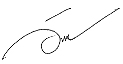  (ลงชื่อ)ผู้บันทึกรายงานการประชุม                                           (นางวิภาวดี  เตียวยืนยง)				       เจ้าพนักงานธุรการปฏิบัติงาน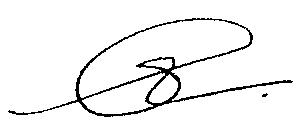  (ลงชื่อ)       ผู้ตรวจรายงานการประชุม				         (นางสาวอมรา  โกศลสุรภูมิ)                        	            หัวหน้าฝ่ายการประชุมและกิจการสภา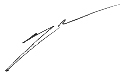  (ลงชื่อ)          ผู้ตรวจ / ทาน          			 		  (นายอดิศักดิ์  สมจิตต์)					  	         หัวหน้าสำนักปลัดเทศบาล	